To Request Blood During an EmergencyEmergency Blood Unit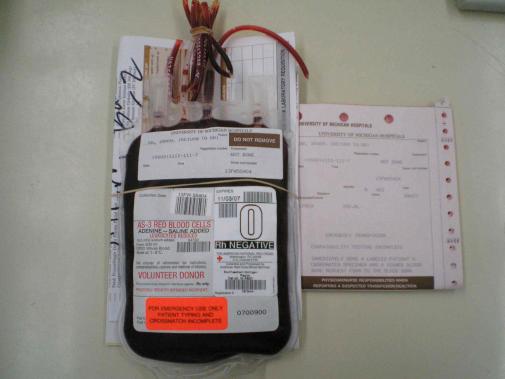 HospitalLocationNumber of UnitsABO/Rh TypeRoom NumberTubeSt. No.PhoneUHBlood Bank6O Positive2F2251586-6888UHBlood Bank6O Negative2F2251586-6888UHEmergency Department Lab6O PositiveB1B2711115-6970UHEmergency Department Lab2O NegativeB1B2711115-6970UHSurvival Flight - ED Lab2O Negative B1B2711115-6970MOTTMott ED Lab (2nd floor)2O Negative 2-4324632-5088MOTTNeonatal Intensive Care (8th floor)1O Negative8-1385223-4111MOTTNEST (9th floor)1O Negative9-6115292-8932MOTTDelivery Room (9th floor)4O Negative9-614B5292-8932MOTTPCTU – (10th floor)2O Negative 10-321A5392-7000MOTTPCTU – (10th floor)1O Negative10-211B5382-7000StepAction 1. Call 6-6888.2. Describe the urgency of the situation.3.Provide the patient's name and medical record number.4. Indicate the blood component and amount required.5. Provide the patient’s age and sex.6.Provide the number and name of the ordering physician.7. Indicate the location of the patient.8.Verify or correct when orders are read back to assure accuracy. 